Výzva k podání nabídek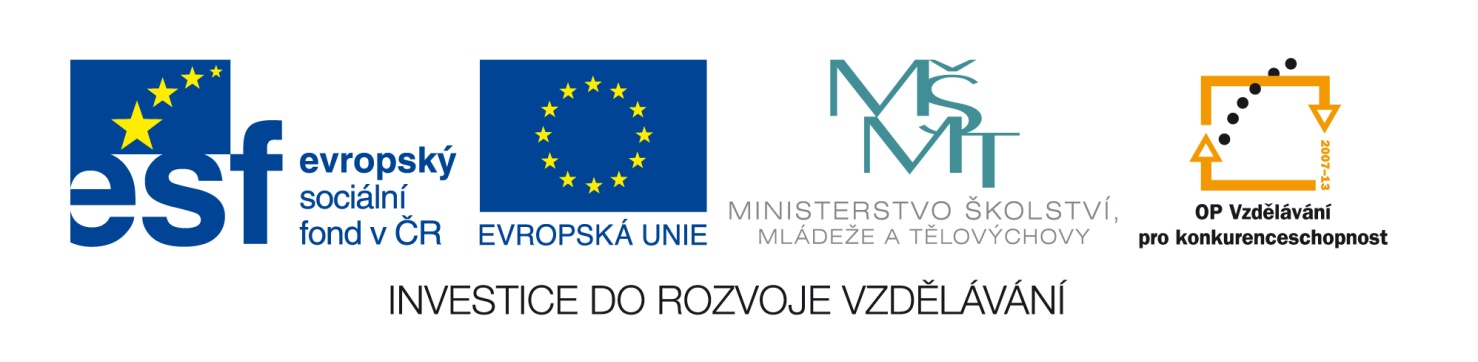 na zakázku malého rozsahu na dodávky zadanou v souladu s Příručkou pro základní školy – žadatele a příjemce 1.4 Operačního programu Vzdělávání pro konkurenceschopnost. Ve Žluticích dne 14.1.2013	Mgr. Michaela Castková, ředitelka školyČíslo VZ:Číslo VZ:C/13/018Název programu:Operační program Vzdělávání pro konkurenceschopnostOperační program Vzdělávání pro konkurenceschopnostRegistrační číslo projektuCZ.1.07/1.4.00/21.3752CZ.1.07/1.4.00/21.3752Název projektu:EU Peníze ZŠEU Peníze ZŠNázev veřejné zakázky:„ICT vybavení pro školu“„ICT vybavení pro školu“Předmět veřejné zakázky:DodávkaDodávkaDatum vyhlášení veřejné zakázky:14.1.201314.1.2013Název zadavatele:Výchovný ústav, dětský domov se školou, základní škola, střední škola a školní jídelna, Žlutice, Jiráskova 344Výchovný ústav, dětský domov se školou, základní škola, střední škola a školní jídelna, Žlutice, Jiráskova 344Adresa sídla zadavatele:Jiráskova 344, 36452 ŽluticeJiráskova 344, 36452 ŽluticeOsoba oprávněná jednat jménem zadavatele:Mgr. Michaela Castková, ředitelka školyTelefon: +420 353176211E-mail: vu.castkova@volny.czMgr. Michaela Castková, ředitelka školyTelefon: +420 353176211E-mail: vu.castkova@volny.czIČO zadavatele:7084543370845433Kontaktní osoba zadavatele:Lenka Pešáková, ekonom školyTelefon: +420 353176216E-mail: ekonom@vuzlutice.czLenka Pešáková, ekonom školyTelefon: +420 353176216E-mail: ekonom@vuzlutice.czLhůta pro podávání nabídek:Do  13.2.2013 do 12:00 hodinDo  13.2.2013 do 12:00 hodinPopis předmětu zakázky:Předmětem veřejné  zakázky je kompletní dodávka a s ní spojené služby  v rozsahu: 5 notebooků, 1 tabule, 1 projektor, 1 soustava ozvučení a 1 vizualizér.Předmětem veřejné  zakázky je kompletní dodávka a s ní spojené služby  v rozsahu: 5 notebooků, 1 tabule, 1 projektor, 1 soustava ozvučení a 1 vizualizér.Předpokládaná hodnota zakázky:190 000,- Kč bez DPH 190 000,- Kč bez DPH Typ zakázkyZakázka malého rozsahu. Veřejná zakázka není zadána podle zákona č. 137/2006 Sb., o veřejných zakázkách, ve znění pozdějších předpisů.Zakázka malého rozsahu. Veřejná zakázka není zadána podle zákona č. 137/2006 Sb., o veřejných zakázkách, ve znění pozdějších předpisů.Lhůta dodání Lhůta dodání bude jedním z dílčích hodnotících kritérií, tj. bude stanovena uchazeči v jejich nabídkách (v návrhu smlouvy). Uchazeč musí dodat předmět plnění nejpozději do 20 kalendářních dnů od obdržení písemné výzvy zadavatele k plnění veřejné zakázky.  Místo pro podávání nabídek:Sídlo zadavatele: Jiráskova 344, 36452 ŽluticeHodnotící kritéria:Celková nabídková cena včetně DPH – váha 85%Lhůta dodání - váha 15%Dílčí hodnotící kritéria a způsob hodnocení jsou blíže specifikovány v samostatné zadávací dokumentaci, která je nedílnou součástí výzvy k podání nabídek jako její Příloha č. 1.Požadavek na uvedení kontaktní osoby uchazeče:Uchazeč ve své nabídce uvede kontaktní osobu ve věci zakázky, její telefon a e-mailovou adresu.Požadavek na písemnou formu nabídky:Nabídka musí být vyhotovena a zadavateli doručena v písemné formě a českém jazyce.Další podmínky pro plnění zakázky:Zadavatel požaduje předložit čestné prohlášení uchazeče, že jako subjekt předkládající nabídku se nepodílel na přípravě nebo zadání předmětného výběrového řízení.Podrobná specifikace údajů uvedených ve výzvě k podání nabídek a další podmínky pro vyhotovení nabídky a plnění veřejné zakázky jsou uvedeny v samostatné zadávací dokumentaci. Zadávací dokumentace je součástí výzvy k podání nabídek, jako její příloha č. 1 a bude zájemcům o veřejnou zakázku poskytnuta společně s výzvou k podání nabídek.Další podmínky zadavatele:	Zadavatel si vyhrazuje právo výběrové řízení kdykoli v jeho průběhu zrušit, nejpozději však do uzavření smlouvy.